Yaxham CE VA Primary School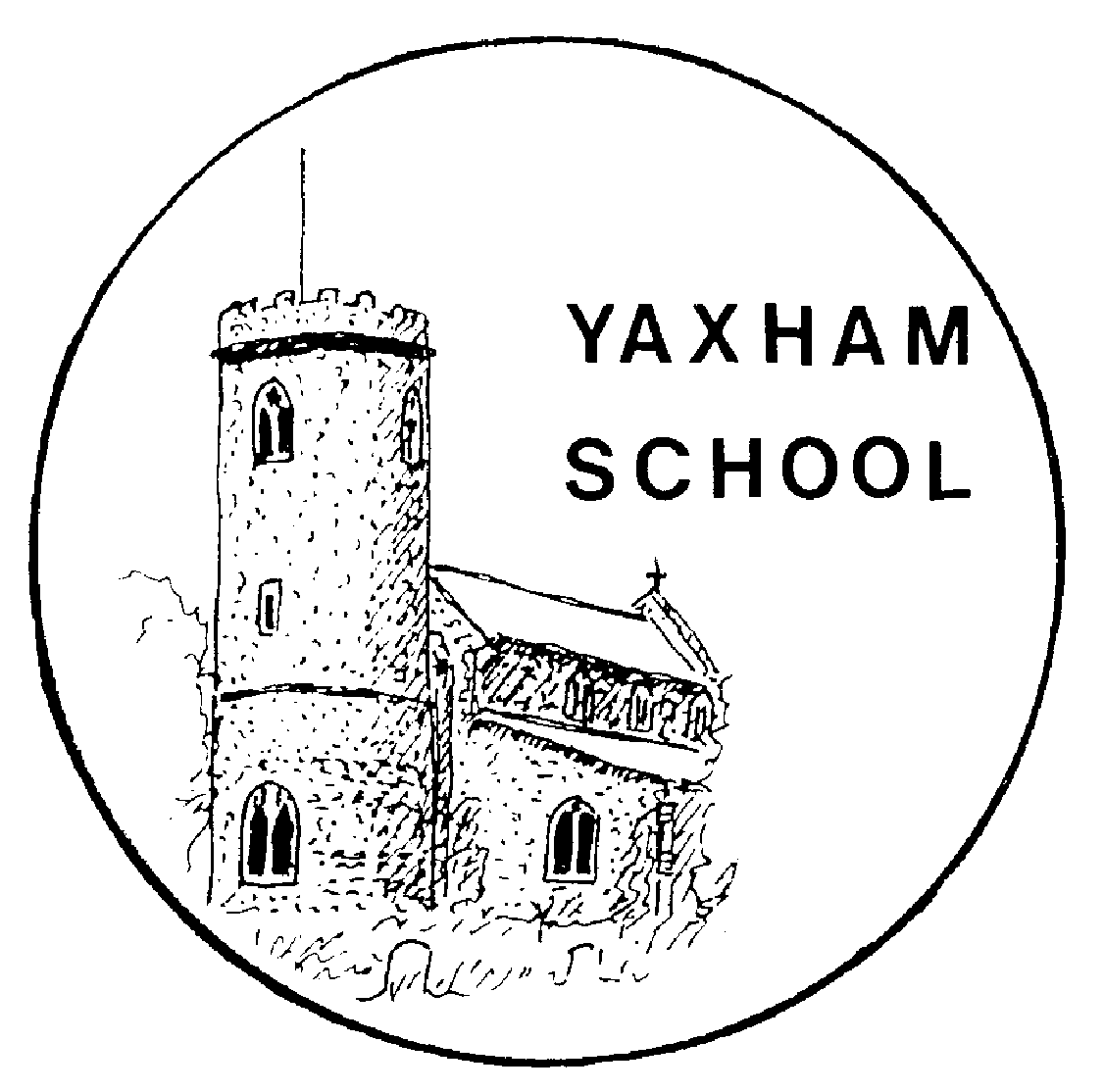 PE and sport premium funding impact reportSwimming and water safetySpending impact report 2020-2021Impact summaryPE and sport premium action plan 20201-2022Meeting the swimming and water safety national curriculum requirementsMeeting the swimming and water safety national curriculum requirementsWhat percentage of Year 6 pupils can swim competently, confidently and proficiently over a distance of at least 25 metres?69%What percentage of Year 6 pupils can use a range of strokes effectively, for example, front crawl, backstroke and breaststroke?69%What percentage of Year 6 pupils can perform safe self-rescue in different water-based situations? 76%Has the PE and sport premium been used to provide additional provision for swimming activities over and above the national curriculum requirements?NoFunding receivedFunding receivedNumber of eligible pupils: 84Total amount received: £16840Funding rate: £16,000 plus £10 per pupils. Funding rate: £16,000 plus £10 per pupils. ObjectivesObjectivesEngaging all pupils in regular physical activityRaising the profile of PE and sport across the school as a tool for whole-school improvementIncreasing staff members’ confidence, knowledge and skills in teaching PE and sportOffering pupils a broader range of sports and activitiesIncreasing pupils’ participation in competitive sportEngaging all pupils in regular physical activityRaising the profile of PE and sport across the school as a tool for whole-school improvementIncreasing staff members’ confidence, knowledge and skills in teaching PE and sportOffering pupils a broader range of sports and activitiesIncreasing pupils’ participation in competitive sportObjective one: Engaging all pupils in regular physical activityObjective one: Engaging all pupils in regular physical activityObjective one: Engaging all pupils in regular physical activityObjective one: Engaging all pupils in regular physical activityPercentage of total spendingObjective one: Engaging all pupils in regular physical activityObjective one: Engaging all pupils in regular physical activityObjective one: Engaging all pupils in regular physical activityObjective one: Engaging all pupils in regular physical activity69%Actions takenActions takenFunding spentEvidence and impactSustainability and suggested next steps1Appointment of PE Apprentice to support children engaging in activity throughout the school day£6781.16Apprentice completed successfully with support of PE lead Timetable in place throughout the year to support children to engage in a range of activities throughout the school day including sensory support Apprentice developed skills to lead physical activity Children developed habits of healthy lifestyle, including during period of home learningPE lead trained in mentor skills and will continue to develop physical activity in future years based on the success of this yearSchool will access support in order to continue to provide activity at lunchtime and afterschool. 2Provide PE lead with management time to plan and support apprentice£6781.16Apprentice completed successfully with support of PE lead Timetable in place throughout the year to support children to engage in a range of activities throughout the school day including sensory support Apprentice developed skills to lead physical activity Children developed habits of healthy lifestyle, including during period of home learningPE lead trained in mentor skills and will continue to develop physical activity in future years based on the success of this yearSchool will access support in order to continue to provide activity at lunchtime and afterschool. 3Expand school equipment to provide a greater range of sporting activity £861 carried forward from 2019-2020 Additional games and gymnastics equipment allowing more children to participate in activities and extend play time games. For example, lesson observations show children are able to work in small focused groups on ball skills sessions due to additional equipment than previously observed. Future spending will allow continued extension of equipment. Positive impact of spending this year will be reflected on to ensure appropriate choices are made in future years. Raising the profile of PE and sport across the school as a tool for whole-school improvementRaising the profile of PE and sport across the school as a tool for whole-school improvementRaising the profile of PE and sport across the school as a tool for whole-school improvementRaising the profile of PE and sport across the school as a tool for whole-school improvementPercentage of total spendingRaising the profile of PE and sport across the school as a tool for whole-school improvementRaising the profile of PE and sport across the school as a tool for whole-school improvementRaising the profile of PE and sport across the school as a tool for whole-school improvementRaising the profile of PE and sport across the school as a tool for whole-school improvement29%Actions takenActions takenFunding spentEvidence and impactSustainability and suggested next steps1Membership of West Norfolk and Dereham School Sports Partnership and continuation of Real PE£2850PE Lead and other Staff have continued access to specialist support and CPD Children had continued access to activity and competitive event during periods of school closureStaff will access further training carried forward to the following academic year due to the challenges of participating this year Objective 3: Increasing staff members’ confidence, knowledge and skills in teaching PE and sportObjective 3: Increasing staff members’ confidence, knowledge and skills in teaching PE and sportObjective 3: Increasing staff members’ confidence, knowledge and skills in teaching PE and sportObjective 3: Increasing staff members’ confidence, knowledge and skills in teaching PE and sportPercentage of total spendingObjective 3: Increasing staff members’ confidence, knowledge and skills in teaching PE and sportObjective 3: Increasing staff members’ confidence, knowledge and skills in teaching PE and sportObjective 3: Increasing staff members’ confidence, knowledge and skills in teaching PE and sportObjective 3: Increasing staff members’ confidence, knowledge and skills in teaching PE and sportAs above Actions takenActions takenFunding spentEvidence and impactSustainability and suggested next steps1Membership of West Norfolk and Dereham School Sports Partnership and continuation of Real PEAs above PE Lead and other Staff have continued access to specialist support and CPD Staff will access further training carried forward to the following academic year due to the challenges of participating this year Objective 4: Offering pupils a broader range of sports and activitiesObjective 4: Offering pupils a broader range of sports and activitiesObjective 4: Offering pupils a broader range of sports and activitiesObjective 4: Offering pupils a broader range of sports and activitiesPercentage of total spendingObjective 4: Offering pupils a broader range of sports and activitiesObjective 4: Offering pupils a broader range of sports and activitiesObjective 4: Offering pupils a broader range of sports and activitiesObjective 4: Offering pupils a broader range of sports and activities2%Actions takenActions takenFunding spentEvidence and impactSustainability and suggested next steps1PE apprentice led a range of activities beyond the school day£240116 Places offered in clubs including: Gymnastics, cricket and tennis across the primary phaseChildren have accessed new sports and are keen to develop skills, some being introduced to clubs beyond school. Continue to expand next year and provide support to develop new found skills 2As planned activities, including residential were unable to take place funding has been carried forward to extend access in school. Following a review and research of most used provision, equipment has been selected to provide access for the maximum number of children and physical excursion for those needing sensory support.To be spent in following academic year £9316Order in place Children will have daily access to equipment, all weather surface included. Equipment will accommodate up to 30 children in one session.Objective 5: Increasing pupils’ participation in competitive sportObjective 5: Increasing pupils’ participation in competitive sportObjective 5: Increasing pupils’ participation in competitive sportObjective 5: Increasing pupils’ participation in competitive sportPercentage of total spendingObjective 5: Increasing pupils’ participation in competitive sportObjective 5: Increasing pupils’ participation in competitive sportObjective 5: Increasing pupils’ participation in competitive sportObjective 5: Increasing pupils’ participation in competitive sportAs above Actions takenActions takenFunding spentEvidence and impactSustainability and suggested next steps1Membership of West Norfolk and Dereham School Sports Partnership As above Children had continued access to activity and competitive event during periods of school closure with weekly challenges Children enjoyed continuation of challenge and access to sport and were therefore able to pick back up once they returned to school where as children who did not participate took more time to get back in to activityThe school will continue to access the sports partnership and resources available to allow activity as part of continued remote learning plan.2PE apprentice put competitive challenges for children to log during the school day As above Children compete against each other as well as marking and improving own skills Older children supported in activities previously, train them to create challenges moving forward. Impact areaSummarySummaryWhat has been the impact on pupils’ participation?Children have remained active during a challenging year and continued to develop interest in new skills. They have expressed interest in specific skills allowing the school to plan for future activity as well as signposting parents to local provision. Children have remained active during a challenging year and continued to develop interest in new skills. They have expressed interest in specific skills allowing the school to plan for future activity as well as signposting parents to local provision. What has been the impact on pupils’ attainment?Feedback from teachers is that increased physical activity has ensured children are able to remain focused for longer periods in the classroom. For children who have sensory challenges this has also helped them to cope better with the school day and has therefore had a positive impact on behaviour. Feedback from teachers is that increased physical activity has ensured children are able to remain focused for longer periods in the classroom. For children who have sensory challenges this has also helped them to cope better with the school day and has therefore had a positive impact on behaviour. How will the school sustain the improvements?Staff will continue to access quality CPD and planning resources due to investments. Children will continue to access a wider range of activities due to increased interest and resources. Staff have reflected upon the positive impact of provision this year in order to plan how to move forward next year. Staff will continue to access quality CPD and planning resources due to investments. Children will continue to access a wider range of activities due to increased interest and resources. Staff have reflected upon the positive impact of provision this year in order to plan how to move forward next year. Key achievements to dateKey achievements to dateAreas for further improvementChildren have remained active throughout the year and are continuing to develop interest in a wider range of sportsThe school has supported the role of a PE apprentice allowing her to move forward with a range of skills to lead physical activity in the future. The school has continued to build on the equipment available, reflecting on what has been successful in the past and will continue to increase physical activity in the futureChildren have remained active throughout the year and are continuing to develop interest in a wider range of sportsThe school has supported the role of a PE apprentice allowing her to move forward with a range of skills to lead physical activity in the future. The school has continued to build on the equipment available, reflecting on what has been successful in the past and will continue to increase physical activity in the futureStaff to continue to access further training in 2021-22 as unable to complete this year. Equipment to be installed by end of 2021Children to be trained as play leaders to encourage activity and competition at break timesSchool to access provision for activity at lunch and afterschool based on success of this year. Objective one: Engaging all pupils in regular physical activity/ Objective 4: Offering pupils a broader range of sports and activities/ Objective 5: Increasing pupils’ participation in competitive sportObjective one: Engaging all pupils in regular physical activity/ Objective 4: Offering pupils a broader range of sports and activities/ Objective 5: Increasing pupils’ participation in competitive sportObjective one: Engaging all pupils in regular physical activity/ Objective 4: Offering pupils a broader range of sports and activities/ Objective 5: Increasing pupils’ participation in competitive sportObjective one: Engaging all pupils in regular physical activity/ Objective 4: Offering pupils a broader range of sports and activities/ Objective 5: Increasing pupils’ participation in competitive sportObjective one: Engaging all pupils in regular physical activity/ Objective 4: Offering pupils a broader range of sports and activities/ Objective 5: Increasing pupils’ participation in competitive sportspendingspendingObjective one: Engaging all pupils in regular physical activity/ Objective 4: Offering pupils a broader range of sports and activities/ Objective 5: Increasing pupils’ participation in competitive sportObjective one: Engaging all pupils in regular physical activity/ Objective 4: Offering pupils a broader range of sports and activities/ Objective 5: Increasing pupils’ participation in competitive sportObjective one: Engaging all pupils in regular physical activity/ Objective 4: Offering pupils a broader range of sports and activities/ Objective 5: Increasing pupils’ participation in competitive sportObjective one: Engaging all pupils in regular physical activity/ Objective 4: Offering pupils a broader range of sports and activities/ Objective 5: Increasing pupils’ participation in competitive sportObjective one: Engaging all pupils in regular physical activity/ Objective 4: Offering pupils a broader range of sports and activities/ Objective 5: Increasing pupils’ participation in competitive sport£9110.00£9110.00Planned actionsPlanned actionsFunding allocatedFunding allocatedExpected impactSustainability and suggested next stepsSustainability and suggested next steps1Extend trim trail equipment to allow a larger number of children to access at one time. £9500£9500A greater number of children access during break and lunch.Children access resources to  build upper body strength supporting physical development and sensory processing skillsLong term project. Children will access on a daily basis over a number of years. Long term project. Children will access on a daily basis over a number of years. 2Audit and order equipment for PE and playtimes £1000£1000A greater range of resources available for lessons and other activity throughout the day. Unsafe and broken equipment replaced.Children access a greater range of sports/games Children will access a wide range of games/sports on a daily basis over a number of years.Children will access a wide range of games/sports on a daily basis over a number of years.3Adult led twice weekly lunchtime activity sessions accessible to all children£2880£2880Adults modelling skills and engaging children in activity increasing and focusing movement in lunchtime sessionLunchtime staff observe play and learn from specialist teaching from sports coaches supporting the development of play on a daily basis. Lunchtime staff observe play and learn from specialist teaching from sports coaches supporting the development of play on a daily basis. 3After school clubs accessible to all children. Termly changes to extend range of experience. £4230£4230Children access a greater range of activity beyond the school dayChildren have greater experience and can be directed towards specialist clubs beyond schoolChildren have greater experience and can be directed towards specialist clubs beyond school4Engagement in competitive sports through WDNSSP £ see below£ see belowChildren access a greater range of sports and enjoy building competitive skillsChildren have greater experience and can be directed towards specialist clubs beyond schoolChildren have greater experience and can be directed towards specialist clubs beyond school5Book OAA experiences for all children on visits/residential £1000£1000Children experience OAA through specialist provisions Children have experiences beyond school led by specialists creating memorable experiences which they may continue to build on in later life. Children have experiences beyond school led by specialists creating memorable experiences which they may continue to build on in later life. Objective two: Raising the profile of PE and sport across the school as a tool for whole-school improvement/ Objective 3: Increasing staff members’ confidence, knowledge and skills in teaching PE and sportObjective two: Raising the profile of PE and sport across the school as a tool for whole-school improvement/ Objective 3: Increasing staff members’ confidence, knowledge and skills in teaching PE and sportObjective two: Raising the profile of PE and sport across the school as a tool for whole-school improvement/ Objective 3: Increasing staff members’ confidence, knowledge and skills in teaching PE and sportObjective two: Raising the profile of PE and sport across the school as a tool for whole-school improvement/ Objective 3: Increasing staff members’ confidence, knowledge and skills in teaching PE and sportObjective two: Raising the profile of PE and sport across the school as a tool for whole-school improvement/ Objective 3: Increasing staff members’ confidence, knowledge and skills in teaching PE and sportspendingspendingObjective two: Raising the profile of PE and sport across the school as a tool for whole-school improvement/ Objective 3: Increasing staff members’ confidence, knowledge and skills in teaching PE and sportObjective two: Raising the profile of PE and sport across the school as a tool for whole-school improvement/ Objective 3: Increasing staff members’ confidence, knowledge and skills in teaching PE and sportObjective two: Raising the profile of PE and sport across the school as a tool for whole-school improvement/ Objective 3: Increasing staff members’ confidence, knowledge and skills in teaching PE and sportObjective two: Raising the profile of PE and sport across the school as a tool for whole-school improvement/ Objective 3: Increasing staff members’ confidence, knowledge and skills in teaching PE and sportObjective two: Raising the profile of PE and sport across the school as a tool for whole-school improvement/ Objective 3: Increasing staff members’ confidence, knowledge and skills in teaching PE and sport5747.505747.50Planned actionsPlanned actionsFunding allocatedFunding allocatedExpected impactSustainability and suggested next stepsSustainability and suggested next steps1Training and professional development of teachers and other staff who teach PE through membership of WDNSSP (including supply costs and engagement in competitions) Regular support and release time for subject lead.£3500£3500Staff feel confident in teaching and leading PEAccess to a range of resources and training to support and develop teaching Continued professional development for team and a wider range of knowledge and resources in schoolContinued professional development for team and a wider range of knowledge and resources in school2Training and professional development of teachers and other staff who teach PE through RealPE (supply budget included above)£ 2247.50£ 2247.50Staff feel confident in teaching and leading PEAccess to a range of resources and training to support and develop teaching Continued professional development for team and a wider range of knowledge and resources in schoolContinued professional development for team and a wider range of knowledge and resources in schoolObjective 4: Offering pupils a broader range of sports and activitiesObjective 4: Offering pupils a broader range of sports and activitiesObjective 4: Offering pupils a broader range of sports and activitiesObjective 4: Offering pupils a broader range of sports and activitiesObjective 4: Offering pupils a broader range of sports and activitiesObjective 4: Offering pupils a broader range of sports and activitiesspendingObjective 4: Offering pupils a broader range of sports and activitiesObjective 4: Offering pupils a broader range of sports and activitiesObjective 4: Offering pupils a broader range of sports and activitiesObjective 4: Offering pupils a broader range of sports and activitiesObjective 4: Offering pupils a broader range of sports and activitiesObjective 4: Offering pupils a broader range of sports and activities£9500Actions takenActions takenFunding spentEvidence and impactEvidence and impactEvidence and impactSustainability and suggested next steps1Adults in school support children increasing activity and well-being throughout the day£9500Staff available to check in with children on arrival, running sessions of sensory circuits daily to arouse and calm children as appropriate. Adult available every lunch time to encourage engagement in a range of games and physical activity Staff available to check in with children on arrival, running sessions of sensory circuits daily to arouse and calm children as appropriate. Adult available every lunch time to encourage engagement in a range of games and physical activity Staff available to check in with children on arrival, running sessions of sensory circuits daily to arouse and calm children as appropriate. Adult available every lunch time to encourage engagement in a range of games and physical activity Children are mentally and physically prepared to learn and understand what they need to be ready, learning to prepare themselves and know how to access help when they need it. Children to be trained to lead physical activity and engage a wider range of games at lunch and break time.   